Заключение №68по результатам проведения анализа исполнения бюджетаУсольского муниципального района Иркутской областиза 1 квартал 2022 года08.06.2022г.							рп.БелореченскийИнформация Контрольно-счетной палаты Усольского муниципального района Иркутской области (далее – Контрольно-счетная палата, КСП района) о проверке «Отчета об исполнении бюджета Усольского муниципального района Иркутской области» за 1 квартал 2022 года, подготовлена в соответствии с пунктами 1, 2 статьи 157, пунктом 5 статьи 264.2 Бюджетного кодекса Российской Федерации (далее – БК РФ, Бюджетный кодекс), пункта 2 статьи 9 Федерального закона от 07.02.2011г. №6-ФЗ «Об общих принципах организации и деятельности контрольно-счетных органов субъектов Российской Федерации и муниципальных образований», пунктом 1 статьи 8 Положения «О Контрольно-счетной палате Усольского муниципального района Иркутской области», утвержденного решением Думы Усольского муниципального района Иркутской области от 23.11.2021г. №213, на основании распоряжения председателя КСП района от 20.05.2022г. №39, в рамках проведения оперативного анализа за организацией исполнения районного бюджета в текущем финансовом году.Информация подготовлена на основании анализа Отчета об исполнении бюджета Усольского муниципального района Иркутской области за 1 квартал 2022 года (далее – Отчет об исполнении бюджета за 1 квартал 2022 года), представленного Комитетом по экономике и финансам администрации Усольского муниципального района Иркутской области (далее – Комитет по экономике и финансам).Отчет об исполнении бюджета за 1 квартал 2022 года утвержден постановлением администрации Усольского муниципального района Иркутской области от 19.05.2022г. №266, в соответствии с требованиями статьи 264.2 БК РФ, направлен в КСП района 23.05.2022 года.Целью проверки исполнения бюджета Усольского района за 1 квартал 2022 года является определение полноты поступления доходов и иных платежей в бюджет Усольского района, привлечения и погашения источников финансирования дефицита бюджета, анализ фактических показателей расходования средств районного бюджета в сравнении с показателями, утвержденными решением о районном бюджете, а также с исполнением бюджета за аналогичный период 2021 года.В ходе мероприятия был проведен анализ следующих документов:  отчет об исполнении бюджета Усольского муниципального района Иркутской области на 1 апреля 2021 года и на 1 апреля 2022 года (форма 0503117);решение Думы Усольского муниципального района Иркутской области от 28.12.2021г. №222 «Об утверждении бюджета Усольского муниципального района Иркутской области на 2022 год и на плановый период 2023 и 2024 годов»;решение Думы Усольского муниципального района Иркутской области от 22.02.2022г. №230 «О внесении изменений в решение Думы Усольского муниципального района Иркутской области от 28.12.2021г. №222 «Об утверждении бюджета Усольского муниципального района Иркутской области на 2022 год и на плановый период 2023 и 2024 годов»;приказы Комитета по экономике и финансам «О внесении изменений в сводную бюджетную роспись на 2022 год и плановый период 2023 и 2024 годов»;уточненная сводная бюджетная роспись по расходам бюджета Усольского муниципального района Иркутской области по состоянию на 1 апреля 2022 года (далее – Сводная бюджетная роспись, СБР);сведения о дебиторской и кредиторской задолженности по состоянию на 01.04.2022г.;отчет об исполнении бюджета (по национальным проектам) (ф.0503117 НП, ф.0503128 НП) на 01.04.2022г.Анализ исполнения районного бюджетаПервоначальным решением Думы Усольского муниципального района Иркутской области от 28.12.2021г. №222 «Об утверждении бюджета Усольского муниципального района Иркутской области на 2022 год и на плановый период 2023 и 2024 годов» (далее – решение Думы о бюджете от 28.12.2021г. №222) утверждены основные характеристики бюджета:доходы в сумме 1 557 039,03 тыс.руб., в том числе объем межбюджетных трансфертов в сумме 1 155 960,77 тыс.руб.;расходы в сумме 1 594 248,14 тыс.руб.;размер дефицита в сумме 37 209,11 тыс.руб. или 9,28% утвержденного общего годового объема доходов местного бюджета без учета утвержденного объема безвозмездных поступлений.В ходе корректировки районный бюджет на 2022 год утвержден решением Думы Усольского муниципального района Иркутской области от 22.02.2022г. №230 «О внесении изменений в решение Думы Усольского муниципального района Иркутской области от 28.12.2021г. №222 «Об утверждении бюджета Усольского муниципального района Иркутской области на 2022 год и на плановый период 2023 и 2024 годов» (далее – решение Думы о бюджете от 22.02.2022г. №230):доходы в сумме 1 561 731,34 тыс.руб., в том числе объем межбюджетных трансфертов в сумме 1 160 166,89 тыс.руб.;расходы в сумме 1 618 935,99 тыс.руб.;размер дефицита в сумме 57 204,65 тыс.руб. или 14,25% утвержденного общего годового объема доходов местного бюджета без учета утвержденного объема безвозмездных поступлений.С учетом снижения остатков средств на счетах по учету средств местного бюджета размер дефицита составит 37 064,40 тыс.руб. или 9,23% утвержденного общего годового объема доходов местного бюджета без учета утвержденного объема безвозмездных поступлений.Основные характеристики бюджета Усольского муниципального района Иркутской области на 2022 год приведены в таблице 1.Таб.1, тыс.руб.На основании пункта 3 статьи 217 Бюджетного кодекса, пункта 17 решения Думы о бюджете от 28.12.2021г. №222 Комитет по экономике и финансам воспользовался правом внести изменения в сводную бюджетную роспись в соответствии с приказами заместителя мэра – председателя Комитета по экономике и финансам от 02.03.2022г. №74 о/д «О внесении изменений в бюджетные назначения», от 03.03.2022г. №77 о/д «О внесении изменений в бюджетную роспись», от 30.03.2022г. №99 о/д «О внесении изменений в бюджетную роспись» без внесения изменений в решение о бюджете от 22.02.2022г. №230 бюджетные ассигнования увеличены на 43 909,00 тыс.руб.В соответствии с Порядком составления и ведения сводной бюджетной росписи районного бюджета и бюджетных росписей главных распорядителей (распорядителей) средств районного бюджета (утв. приказом комитета по экономике и финансам от 19.04.2021г. №117 о/д), изменения в сводную бюджетную роспись внесены своевременно.Анализ исполнения бюджета за 1 квартал 2022 года к аналогичному периоду 2021 года приведен в таблице 2.Таб.2, тыс.руб.Доходы бюджета Усольского района по состоянию на 01.04.2022г. исполнены в сумме 433 621,76 тыс.руб. или 27,01% от утвержденных бюджетных назначений (1 605 640,34 тыс.руб.), по отношению к аналогичному периоду 2021 года исполнение доходной части увеличено на 138 717,53 тыс.руб.Расходы исполнены в сумме 339 512,54 тыс.руб. или 20,42% от утвержденных бюджетных назначений (1 662 844,99 тыс.руб.), по отношению к аналогичному периоду 2021 года исполнение расходной части увеличилось на 66 643,59 тыс.руб.Бюджет Усольского района по состоянию на 01.04.2022г. исполнен с профицитом в размере 94 109,22 тыс.руб., при утвержденном годовом дефиците в размере 57 204,65 тыс.руб.Анализ достоверности показателей Отчета об исполнении бюджета за 1 квартал 2022 годаПри проведении проверки оценивалась достоверность показателей, указанных в Отчете об исполнении бюджета за 1 квартал 2022 года ф.0503117 в графе «Утвержденные бюджетные назначения» с показателями, предусмотренными решением Думы о бюджете от 22.02.2022г. №230, с учетом внесений изменений в сводную бюджетную роспись на 01.04.2022 года.Отклонения данных графы «Утвержденные бюджетные назначения» ф.0503117 от утвержденных бюджетных назначений решением Думы с учетом сводной бюджетной росписи не выявлены.Оценка исполнения доходной части районного бюджетаДоходы бюджета Усольского района на 01.04.2022 года увеличены приказом Комитета по экономике и финансам от 02.03.2022г. №74 о/д «О внесении изменений в бюджетные назначения» на 43 909,00 тыс.руб. и составили 1 605 640,34 тыс.руб., исполнены по состоянию на 01.04.2022г. в сумме 433 621,76 тыс.руб. или 27,01% к утвержденному плану, таблица 3.Таб.3, тыс.руб.Администрирование доходов бюджета Усольского района закреплено постановлением администрации Усольского района от 26.10.2021г. №627 «Об утверждении Перечня главных администраторов доходов бюджета Усольского муниципального района Иркутской области на 2022 год и плановый период 2023 и 2024 годов» (в редакции от 10.03.2022г. №125) за 12 главными администраторами – федеральными и областными государственными учреждениями и за 7 главными администраторами доходов бюджета Усольского района – органами местного самоуправления и структурными, отраслевыми (функциональными) органами администрации Усольского района, без утверждения объемов доходов.Фактически в бюджет Усольского района поступили доходы от 7 из 12 запланированных главных администраторов – федеральных и областных государственных учреждений и от 5 запланированных главных администраторов доходов – органов местного самоуправления и структурных, отраслевых (функциональных) органов администрации Усольского района.Анализ поступления доходов по всем главным администраторам доходов бюджета Усольского района показал, что за 1 квартал 2022 года 99,98% всех поступлений в доход местного бюджета администрировали 6 главных администраторов доходов местного бюджета: Межрегиональное управление Росприроднадзора по Иркутской области и Байкальской природной территории – 1,57%, Управление Федерального казначейства по Иркутской области – 0,31%, Управление Федеральной налоговой службы по Иркутской области – 25,71%, Министерство лесного комплекса Иркутской области – 0,03%, Комитет по экономике и финансам – 71,84%, Управление по распоряжению муниципальным имуществом администрации Усольского района – 0,52%. Остальные администраторы доходов администрировали 0,01% поступлений от общего объема поступивших доходов. Информация по поступлению доходов за 1 квартал 2022 года в разрезе администраторов доходов бюджета Усольского района отражена в таблице 3.1:Таб.3.1, тыс.руб.Налоговые и неналоговые доходыСтруктура и анализ исполнения доходов бюджета Усольского района за 1 квартал 2022 года к аналогичному периоду 2021 года по налоговым и неналоговым доходам приведены в таблице 4.Таб.4, тыс.руб.По налоговым и неналоговым доходам исполнение за 1 квартал 2022 года составило 122 886,20 тыс.руб. или 30,6% к плану (401 564,50 тыс.руб.). По сравнению с аналогичным периодом прошлого года поступление по налоговым и неналоговым доходам в целом увеличилось на 40 969,46 тыс.руб.Удельный вес налоговых и неналоговых доходов в общей сумме исполненных доходов составляет 28,34% (удельный вес налоговых доходов составил 91,82%, неналоговых доходов 8,18%).Исполнение за 1 квартал 2022 года налоговых и неналоговых доходов:налог на доходы физических лиц (удельный вес 60,79%), который при уточненном плане 343 456,00 тыс.руб., исполнен в сумме 74 703,51 тыс.руб. или на 21,75%. По сравнению с соответствующим периодом 2021 года (62 887,28 тыс.руб.) поступление налога на доходы физических лиц увеличилось на 11 816,23 тыс.руб.;налоги на товары (работы, услуги), реализуемые на территории РФ (доходы от акцизов на нефтепродукты) (удельный вес 1,11%), которые при уточненном плане 5 291,98 тыс.руб., исполнены в сумме 1 364,81 тыс.руб. или на 25,79%. По сравнению с соответствующим периодом 2021 года (928,65 тыс.руб.), поступление налога увеличилось на 436,16 тыс.руб.;налоги на совокупный доход (удельный вес 29,85%), которые при уточненном плане 41 510,00 тыс.руб., исполнены в сумме 36 682,39 тыс.руб. или на 88,37%. По данной подгруппе доходов наибольший удельный вес (24,6%) занимают доходы от единого сельскохозяйственного налога, исполнение составило 30 224,17 тыс.руб. По сравнению с соответствующим периодом 2021 года (14 178,53 тыс.руб.), поступление налога увеличилось на 22 503,86 тыс.руб.;государственная пошлина (удельный вес 0,07%), которая при уточненном плане 165,00 тыс.руб., исполнена в сумме 80,88 тыс.руб. или на 49,02%. Относительно исполнения за 1 квартал 2021 года (11,34 тыс.руб.), поступление увеличилось на 69,54 тыс.руб.;доходы от использования имущества, находящегося в государственной и муниципальной собственности (удельный вес 1,8%), которые при уточненном плане 4 608,68 тыс.руб., исполнены в сумме 2 213,32 тыс.руб. или на 48,03%. По сравнению с соответствующим периодом 2021 года (1 202,11 тыс.руб.) поступления увеличилось на 1 011,21тыс.руб.;платежи при пользовании природными ресурсами (удельный вес 5,53%), которые при уточненном плане 5 422,80 тыс.руб., исполнены в сумме 6 793,55 тыс.руб. или на 125,28%. По сравнению с соответствующим периодом 2021 года (798,83 тыс.руб.), поступления увеличились на 5 994,72 тыс.руб.доходы от оказания платных услуг и компенсации затрат государства (удельный вес 0,08%), которые при уточненном плане 67,57 тыс.руб. исполнены в сумме 103,35 тыс.руб. или с темпом роста 152,95%. По сравнению с соответствующим периодом 2021 года (75,89 тыс.руб.) поступления увеличились на 27,46 тыс.руб.;доходы от продажи материальных и нематериальных активов (удельный вес 0,67%), которые при уточненном плане 861,12 тыс.руб., исполнены в сумме 819,29 тыс.руб. или на 95,14%. По сравнению с соответствующим периодом 2021 года (1 449,36 тыс.руб.), поступление снизилось на 630,07 тыс.руб.;штрафы, санкции, возмещение ущерба (удельный вес 0,11%), которые при уточненном плане 176,30 тыс.руб., исполнены в сумме 129,13 тыс.руб. или на 73,24%. По сравнению с соответствующим периодом 2021 года (379,53 тыс.руб.), поступления уменьшилось на 250,40 тыс.руб.;прочие неналоговые доходы, которые при уточненном плане 5 тыс.руб., исполнены в сумме 4,06 тыс.руб. со знаком минус. По сравнению с соответствующим периодом 2021 года (5,18 тыс.руб.), поступление снизилось на 9,24 тыс.руб.Безвозмездные поступленияПо состоянию на 01.04.2022г. безвозмездные поступления исполнены в сумме 310 735,59 тыс.руб. или на 71,66% от плановых назначений (1 204 075,89 тыс.руб.). В сравнении с аналогичным периодом 2021 года (212 987,52 тыс.руб.) исполнение безвозмездных поступлений увеличилось на 97 748,07 тыс.руб.Удельный вес безвозмездных поступлений в общей сумме исполненных доходов составляет 71,66%.Планирование доходов в 1 квартале 2022 года осуществлено в соответствии с решением о бюджете от 22.02.2022г. №230, с учетом изменений в бюджетные назначения доходной части бюджета Усольского района на 43 909,00 тыс.руб.Структура и анализ исполнения безвозмездных поступлений за 1 квартал 2022 года к аналогичному периоду 2021 года приведены в таблице 5.Таб.5, тыс.руб.Наибольшее исполнение сложилось по подгруппе доходов «Субвенции», доля доходов по группе «Безвозмездные поступления» составили 87,18%.Исполнение за 1 квартал 2022 года по подгруппе «Субвенции» сложилось в объеме 270 894,19 тыс.руб. или 28,89% от плановых назначений в сумме 937 672,60 тыс.руб., по сравнению с 1 кварталом 2021 года доходы исполнены больше на 108 259,92 тыс.руб.Доля доходов в общем объеме безвозмездных поступлений по подгруппе «Субсидии» составляет 10,27%. Исполнение предусмотрено в объеме 31 920,09 тыс.руб. или 14,47%, к аналогичному уровню 2021 года исполнение меньше на 12 503,70 тыс.руб.Доля доходов в общем объеме безвозмездных поступлений по подгруппе «Иные межбюджетные трансферты» составляет 2,7%. Исполнение предусмотрено в объеме 8 384,13 тыс.руб. или 18,09%, к аналогичному уровню 2021 года исполнение больше на 7 055,44 тыс.руб.Исполнение по подгруппе «Доходы бюджетов муниципальных районов от возврата организациями остатков субсидий прошлых лет» составляет 29,72 тыс.руб., плановые назначения решением Думы от 22.02.2022г. №230 не утверждены. Доходы отражаются в соответствии с расчетной величиной на основании осуществленных возвратов в бюджет Усольского муниципального района Иркутской области целевых межбюджетных трансфертов.Возврат остатков субсидий, субвенций и иных межбюджетных трансфертов, имеющих целевое назначение, прошлых лет, составил на 01.04.2022г. в сумме 492,54 тыс.руб. со знаком «минус».Комитетом по экономике и финансам представлена информация с расшифровкой возврата остатков субсидий, субвенций и иных межбюджетных трансфертов, имеющих целевое назначение прошлых лет, в том числе:0,03175 тыс.руб. – возврат субвенции на осуществление областных государственных полномочий по определению персонального состава и обеспечению деятельности районных (городских), районных в городах комиссий по делам несовершеннолетних и защите их прав;49,47853 тыс.руб. – возврат субвенции на осуществление областных государственных полномочий по предоставлению гражданам субсидий на оплату жилых помещений и коммунальных услуг;32,54588 тыс.руб. – возврат субвенции на осуществление областных государственных полномочий по хранению, комплектованию, учету и использованию архивных документов, относящихся к государственной собственности Иркутской области;0,2773 тыс.руб. – возврат субсидии местным бюджетам на организацию бесплатного питания обучающихся, получающих начальное общее образование, готовность которых к обеспечению горячим питанием 100% обучающихся;4,48714 тыс.руб. – возврат субвенции на осуществление отдельных областных государственных полномочий по организации проведения мероприятий по отлову и содержанию безнадзорных собак и кошек в границах населенных пунктов Иркутской области;12,255 тыс.руб. – возврат субвенции на осуществление государственных полномочий на составление списков кандидатов в присяжные заседатели федеральных судов общей юрисдикции в РФ;393,71 тыс.руб. – возврат субвенции на проведение Всероссийской переписи населения 2020 года.В 1 квартале 2022 года поступление доходов по подгруппам «Дотации», «Прочие безвозмездные поступления» отсутствовало, плановые назначения не предусмотрены. По сравнению с соответствующим периодом 2021 года, исполнение по подгруппам «Дотации», «Прочие безвозмездные поступления» составило 2 642,83 тыс.руб. и 2 373,00 тыс.руб. соответственно.Доходная часть бюджета Усольского района исполнена в соответствии с приказом Министерства финансов Российской Федерации от 06.06.2019г. №85н «О порядке формирования и применения кодов бюджетной классификации Российской Федерации, их структуре и принципах назначения».Оценка исполнения расходной части районного бюджетаПервоначальным решением Думы о бюджете от 28.12.2021г. №222 на 2022 год утверждены расходы в сумме 1 594 248,14 тыс.руб.В ходе корректировки бюджет Усольского района на 2022 год утвержден решением Думы о бюджете от 22.02.2022г. №230 по расходам в сумме 1 618 935,99 тыс.руб.Расходная часть бюджета в течение 1 квартала 2022 года увеличилась на 24 687,85 тыс.руб. или на 1,55% от первоначально принятого бюджета на 2022 год.В соответствии с Отчетом об исполнении бюджета за 1 квартал 2022 года исполнение бюджета по расходам составило 339 512,54 тыс.руб. или 20,42% к утвержденным на 01.04.2022 г. плановым назначениям.В сравнении с аналогичным периодом 2021 года (272 868,95 тыс.руб.) исполнение по расходам увеличилось на 66 643,59 тыс.руб.Анализ исполнения расходов бюджета по разделам бюджетной классификации за 1 квартал 2021 - 2022 годов представлен в таблице 6.Таб.6, тыс.руб.При среднем уровне исполнения общего годового объема расходов бюджета Усольского района 12,65%, уровень исполнения расходов по разделам классификации расходов составляет от 0,25% до 25,16%.Наиболее низкое исполнение (до 17%) расходов отмечено по разделам: «Национальная экономика» - 0,25%, «Жилищно-коммунальное хозяйство» - 6,92%, «Общегосударственные вопросы» - 16,01%, «Физическая культура и спорт» - 16,93%.Основная доля расходов местного бюджета по результатам исполнения за 1 квартал 2022 года приходится на разделы: «Образование» - 74,01%, «Межбюджетные трансферты общего характера бюджетам бюджетной системы российской федерации» - 10,38%, «Общегосударственные вопросы» - 8,3%, «Социальная политика» - 4,31%.По разделу «Охрана окружающей среды» исполнение расходов за 1 квартал 2022 года не осуществлялось. Следует отметить, что аналогичная ситуация наблюдалась и в 1 квартале 2021 года.Наибольшее кассовое исполнение сложилось по разделу «Межбюджетные трансферты общего характера бюджетам бюджетной системы российской федерации» 35 245,00 тыс.руб., или 25,16% показателя сводной бюджетной росписи с изменениями; по разделу «Социальная политика» - 25,14% или 14 640,99 тыс.руб.; по разделу «Образование» - 21,02% или 251 263,18 тыс.руб.; по разделу «Культура, кинематография» - 18,52% или 8 462,35 тыс.руб.Анализ исполнения расходов бюджета Усольского района по группам видов расходов бюджетной классификации расходов представлен в следующей таблице 7.Таб.7, тыс.руб.В 1 квартале 2022 года самый высокий уровень исполнения наблюдается по группе видов расходов 300 «Социальное обеспечение и иные выплаты населению», который составил 31,73% показателя сводной бюджетной росписи с изменениями (в 1 квартале 2021 года – 29,51%). По группе видов расходов 500 «Межбюджетные трансферты» исполнение составило 25,16%. Наименьшее исполнение сложилось по группе видов расходов 800 «Иные бюджетные ассигнования» - 2,13%, группе видов расходов 200 «Закупка товаров, работ и услуг для государственных (муниципальных) нужд» - 3,26%.Наибольшая доля 76,64% отражена по группе видов расходов «Предоставление субсидий бюджетным, автономным учреждениям и иным некоммерческим организациям».В 1 квартале 2022 года наблюдается рост расходов на 66 643,59 тыс.руб. (+124,42%) к аналогичному периоду прошлого года.Анализ по ведомственной структуре расходов бюджета за 1 квартал 2022 года в сравнении с исполнением в 1 квартале 2021 года представлен в таблице 7.1:Таб.7.1, тыс.руб.Наибольше исполнение за 1 квартал 2022 года сложилось по главному распорядителю бюджетных средств Комитету по экономике и финансам – 22,87% за счет исполнения межбюджетных трансфертов в сумме 35 245,00 тыс.руб.Низкий процент исполнения (11,82%) сложился по главному распорядителю бюджетных средств Администрации Усольского района в связи с планированием выполнения мероприятий в 2-4 квартале 2022 года.Расходы Контрольно-счетной палаты в 1 квартале 2021 года осуществлялись по главному распорядителю бюджетных средств Думе Усольского района.Анализ реализации муниципальных программВ 2022 году исполнение расходов предусмотрено в рамках 12 муниципальных программ.В общей структуре расходов программные расходы занимают 98,57% от общего объема расходов (1 662 844,99 тыс.руб.). Решением Думы о бюджете от 28.12.2021г. №222 утверждены программные расходы в размере 1 572 628,65 тыс.руб. За 1 квартал 2022 года бюджетные назначения увеличены по 8 муниципальным программам на 22 486,27 тыс.руб.Общий объем бюджетных ассигнований на реализацию 12 муниципальных программ на 2022 год с учетом изменений утвержден в сумме 1 595 114,95 тыс.руб.В 1 квартале 2022 года на реализацию программ направлено 335 246,07 тыс.руб. или 20,45% от плановых назначений. В аналогичный период 2021 года исполнение расходов на реализацию муниципальных программ составило 268 455,08 тыс.руб. или 18,69% от плановых назначений (1 436 575,90 тыс.руб.). Исполнение муниципальных программ Усольского района за 1 квартал 2022 года представлено в таблице 8.Таб.8, тыс. руб.Исполнение плановых назначений в разрезе муниципальных программ представлено в таблице 9.Таб.9, тыс. руб.Самый высокий процент исполнения (91,38%) сложился по муниципальной программе «Молодежь Усольского района». Высокий процент исполнения обусловлен предоставлением субсидии из бюджета Иркутской области в полном объеме по государственной программе Иркутской области «Доступное жилье». Пять молодых семей реализовали свое право и приобрели квартиры в рп.Белореченский.В отчетном периоде не осуществлялось исполнение расходов по 1 муниципальной программе «Профилактика правонарушений, преступлений и общественной безопасности в Усольском районе» ведется работа по заключению контрактов.На уровне 0,1% - 10% исполнены расходы по 5 муниципальным программам; на уровне 10,1% - 20% - по 2 муниципальным программам; на уровне 20,1% - 25% - по 3 муниципальным программам; на уровне более 25% - по 1 муниципальной программе.В 1 квартале 2022 года на низком уровне (менее 10%) исполнены расходы по следующим муниципальным программам: 1.«Комплексное развитие сельских территорий Усольского района» - 1 050,99 тыс.руб., или 2,82% показателя исполнения бюджета (в аналогичном периоде прошлого года кассовое исполнение составило 343,73 тыс.руб. или 0,76%). Из 14 мероприятий подпрограмм и основных мероприятий полностью реализовано одно мероприятие «Призовой фонд ежегодного конкурса муниципальных образований Усольского района «Благоустройство населенных пунктов Усольского района».2.«Обеспечение безопасности населения Усольского района» - 50,25 тыс.руб., или 1,19% показателя исполнения бюджета (в аналогичном периоде прошлого года кассовое исполнение составило 38,51 тыс.руб. или 1,42%). Реализация основного мероприятия «Осуществление полномочий по организации мероприятий при осуществлении деятельности по обращению с собаками и кошками без владельцев» будет осуществляться со 2-4 квартал 2022 года в рамках муниципального контракта от 21.02.2022г. №19.3.«Гражданская активность» - 120,38 тыс.руб., или 5,25% показателя исполнения бюджета (в аналогичном периоде прошлого года кассовое исполнение составило 10,00 тыс.руб. или 0,55%). Реализация мероприятий запланирована на 2-4 квартал 2022 года.4.«Развитие экономического потенциала и создание условий благоприятного инвестиционного климата» - 281,83 тыс.руб., или 5,91% показателя исполнения бюджета (в аналогичном периоде прошлого года кассовое исполнение составило 218,34 тыс.руб. или 5,26%). В связи с отказом Службы архитектуры Иркутской области в предоставлении субсидии из областного бюджета, мероприятие «Актуализация схемы территориального планирования Усольского района» не будет реализовано в текущем году. Мероприятие «Организация предоставления единовременной социальной выплаты при поступлении на работу в муниципальные учреждения образования и культуры и структурные подразделения ОГБУЗ «Усольская городская больница» не выполнено в связи с отсутствием вновь принятых специалистов. 5.«Развитие туризма» - 19,60 тыс.руб., или 5,42% показателя исполнения бюджета (в аналогичном периоде прошлого года кассовое исполнение составило 31,13 тыс. руб. или 7,74%). Большая часть реализации мероприятий запланирована на 2-4 квартал 2022 года.Приказами по экономике и финансам Усольского муниципального района Иркутской области в период с 02 марта по 30 марта 2022 года (приказы от 02.03.2022г. №74о/д, от 03.03.2022г. №77о/д, от 30.03.2022г. №99о/д) вносились изменения в сводную бюджетную роспись расходов Усольского района на 2022 год и плановый период 2023 и 2024 годов. Объем увеличенных бюджетных средств составляет 43 909,00 тыс.руб. по МП «Развитие инфраструктуры и обеспечение комплексных мер противодействия чрезвычайным ситуациям в образовательных учреждениях» по мероприятию «Модернизация объектов образования».В соответствии с пунктом 2 статьи 179 Бюджетного кодекса объем бюджетных ассигнований на финансовое обеспечение реализации муниципальных программ утверждается решением о бюджете.Таб.10, тыс. руб.КСП района отмечает, что объем финансового обеспечения, утвержденного в муниципальных программах Усольского района, соответствует объему бюджетных ассигнований на финансовое обеспечение реализации муниципальных программ, утвержденному решением Думы от 28.12.2021г. №222 «Об утверждении бюджета Усольского муниципального района Иркутской области на 2022 год и на плановый период 2023 и 2024 годов» (в редакции от 22.02.2022г. №230) по итогу 1 квартала 2022 года.Реализация национальных проектовНа территории Усольского района в 2022 году реализуются национальные проекты «Образование» и «Культура».В 2022 году в бюджете Усольского района на реализацию национального проекта «Образование» (региональный проект «Успех каждого ребенка») предусмотрены расходы в общей сумме 8 705,60 тыс. руб., в том числе на создание в общеобразовательных организациях, расположенных в сельской местности, условий для занятий физической культурой и спортом. Соглашение от 28.01.2022г. №25640000-1-2022-005 заключено между Министерством образования Иркутской области и администрацией Усольского муниципального района Иркутской области о предоставлении субсидии из бюджета субъекта РФ. Национальный проект реализуется в рамках муниципальной программы Усольского района «Развитие инфраструктуры и обеспечение комплексных мер противодействия чрезвычайным ситуациям в образовательных учреждениях» по подпрограмме «Развитие инфраструктуры и обеспечение условий жизнедеятельности в образовательных учреждениях Усольского района» в бюджете района бюджетные назначения утверждены на капитальные ремонты спортивных залов МБОУ «Белая СОШ», МБОУ «Тельминская СОШ» в общей сумме 8 705,60 тыс.руб., в том числе за счет средств федерального бюджета в сумме 672,70 тыс.руб., за счет средств областного бюджета в сумме 6 814,10 тыс.руб., за счет средств местного бюджета в сумме 1 218,80 тыс.руб. Соглашением от 18.03.2022г. №20-2022-057725 о предоставлении из бюджета Усольского района субсидии на создание в общеобразовательных организациях, расположенных в сельской местности, условий для занятий физической культурой и спортом, в соответствии с аб.2 п.1 ст.78.1 Бюджетного кодекса РФ предусмотрена субсидия МБОУ «Белая СОШ» в сумме 5 000,00 тыс.руб. Соглашением от 18.03.2022г. №20-2022-057897 о предоставлении из бюджета Усольского района субсидии на создание в общеобразовательных организациях, расположенных в сельской местности, условий для занятий физической культурой и спортом, в соответствии с аб.2 п.1 ст.78.1 Бюджетного кодекса РФ предусмотрена субсидия МБОУ «Тельминская СОШ» в сумме 3 705,60 тыс.руб.На реализацию национального проекта «Культура» (региональный проект «Культура») предусмотрены расходы в общей сумме 9 065,80 тыс.руб., на модернизацию муниципальных детских школ искусств по видам искусств. Соглашение от 02.02.2022г. №25640000-1-2022-007 заключено между Министерством строительства Иркутской области и администрацией Усольского муниципального района Иркутской области о предоставлении субсидии из бюджета субъекта РФ.Национальный проект реализуется в рамках муниципальной программы Усольского района «Развитие сферы культуры Усольского района» по подпрограмме «Развитие системы дополнительного образования» в бюджете района бюджетные назначения утверждены на капитальный ремонт здания МБУДО «Детская школа искусств р.п.Мишелевка». Соглашением от 17.03.2022г. №20-2022-054489 о предоставлении из бюджета Усольского района субсидии на осуществление мероприятий по капитальному ремонту объектов муниципальной собственности в сфере культуры (государственная поддержка отрасли культуры) модернизации муниципальных детских школ искусств по видам искусств, в соответствии с аб.2 п.1 ст.78.1 Бюджетного кодекса РФ предусмотрена субсидия МБУДО «Детская школа искусств Мишелевка» в сумме 9 065,80 тыс.руб., в том числе за счет средств федерального бюджета в сумме 6 533,50 тыс.руб., за счет средств областного бюджета в сумме 2 177,80 тыс.руб., за счет средств местного бюджета в сумме 354,50 тыс.руб.По состоянию на 01.04.2022 года по данным отчета об исполнении бюджета ф.0503117-НП общий объем бюджетных ассигнований, предусмотренный на реализацию национальных проектов «Образование» и «Культура» с учетом софинансирования местного бюджета утвержден в общей сумме 17 771,40 тыс.руб., расходы в течение 1 квартала 2022 года не осуществлялись.Непрограммные направления деятельностиРешением Думы Усольского муниципального района Иркутской области от 28.12.2021г. №222 «Об утверждении бюджета Усольского муниципального района Иркутской области на 2022 год и на плановый период 2023 и 2024 годов» бюджетные ассигнования на осуществление непрограммных направлений деятельности на 2022 год предусмотрены по 7 направлениям. По состоянию на 1 апреля 2022 года бюджетные ассигнования на их реализацию сводной бюджетной росписью предусмотрены в объеме 23 821,05 тыс.руб., или 1,44% общего объема расходов бюджета.По состоянию на 1 апреля 2022 года расходы на реализацию непрограммных направлений деятельности исполнены в сумме 4 266,48 тыс.руб., или 17,91% от планового показателя с изменениями, за аналогичный период 2021 года – 4 413,88 тыс.руб., или 30,42% соответственно.Анализ исполнения расходов бюджета Усольского района по непрограммным направлениям деятельности представлен в следующей таблице 11.Таб.11, тыс.руб.В рамках непрограммных расходов наибольшую долю занимают расходы на «Кредиторская задолженность за 2021 год» – 47,80%. Низкое исполнение непрограммных направлений деятельности расходов 13,16% сложилось на реализацию «Субвенции на осуществление областных государственных полномочий по определению персонального состава и обеспечению деятельности административных комиссий». По непрограммному направлению «Проведение муниципальных выборов», «Субвенции на осуществление областного государственного полномочия по определению перечня должностных лиц органов местного самоуправления, уполномоченных составлять протоколы об административных правонарушениях, предусмотренных отдельными законами Иркутской области об административной ответственности» расходы не осуществлялись.Наибольший процент исполнения (100%) сложился по направлению «Кредиторская задолженность за 2021 год».Публичные нормативные обязательстваВ соответствии с пунктом 8 решения Думы о бюджете от 28.12.2021г. №222 общий объем бюджетных ассигнований, направляемых на исполнение публичных нормативных обязательств на 2022 год утверждены в сумме 31 264,09 тыс.руб., в том числе за счет средств областного бюджета в сумме 20 475,30 тыс.руб.Решением Думы о бюджете от 22.02.2022г. №230 объем бюджетных ассигнований на исполнение публичных нормативных обязательств (далее – ПНО) откорректирован и составил 3 618,34 тыс.руб. (в соответствии со статьей 6 Бюджетного кодекса).Исполнение расходов бюджета Усольского района за 1 квартал 2022 года, предусмотренных на реализацию ПНО, составило 717, тыс.руб., или 19,83% утвержденных бюджетных ассигнований, в том числе:по расходам на выплаты ежемесячного вознаграждения граждан, имеющим звание «Почетный гражданин» – 499,69 тыс.руб., или 25,16% и 69,63% общего объема произведенных расходов на реализацию ПНО;по расходам на выплаты молодым специалистам исполнение составило 218,00 тыс.руб., или 13,57% и 30,38% общего объема произведенных расходов на реализацию ПНО (расходы осуществлены: по администрации Усольского района в сумме 72,00 тыс.руб., при плане 312,00 тыс.руб.; Комитету по образованию в сумме 142,00 тыс.руб., при плане 1 220,00 тыс.руб.; Управление по социально-культурным вопросам в сумме 4,00 тыс.руб., при плане 75,00 тыс.руб.)Использование средств резервного фондаВ соответствии со статьей 81 Бюджетного кодекса и пунктом 10 решения Думы Усольского муниципального района Иркутской области от 28.12.2021г. №222 «Об утверждении бюджета Усольского муниципального района Иркутской области на 2022 год и на плановый период 2023 и 2024 годов» утвержден размер резервного фонда администрации Усольского района на 2022 год в размере 500,00 тыс.руб., что составляет 0,04% от общего объема утвержденных расходов районного бюджета (1 594 248,14 тыс.руб.). Размер резервного фонда администрации Усольского района не превышает ограничений, установленных частью 3 статьи 81 Бюджетного кодекса. Согласно Отчету об исполнении бюджета за 1 квартал 2022 года расходы за счет средств резервного фонда не производились.Использование средств дорожного фондаРешением Думы Усольского муниципального района Иркутской области от 28.12.2021г. №222 «Об утверждении бюджета Усольского муниципального района Иркутской области на 2022 год и на плановый период 2023 и 2024 годов» (в редакции от 22.02.2022г. №230) объем бюджетных ассигнований дорожного фонда Усольского района утвержден на 2022 год в сумме 19 653,38 тыс.руб. Расходы предусмотрены по муниципальной программе «Комплексное развитие сельских территорий Усольского района» по подпрограмме «Безопасность дорожного движения» по основному мероприятию «Содержание и ремонт автомобильных дорог общего пользования, в том числе дороги к садоводческим, дачным некоммерческим объединениям. Разработка документации по планировке территории, проектной документации, инженерные изыскания, проведение государственной экспертизы инженерных изысканий и проектной документации на автомобильные дороги общего пользования местного значения» в сумме 18 903,08 тыс.руб., по основному мероприятию «Создание дорожной инфраструктуры» в сумме 750,30 тыс.руб.Согласно Отчету об исполнении бюджетных ассигнований муниципального дорожного фонда на 01.04.2022г. утвержденный плановый объем бюджетных ассигнований составил 19 653,38 тыс.руб. (в том числе неиспользованные бюджетные ассигнования 2021 года в сумме 504,79 тыс.руб.), в 1 квартале 2022 года исполнение отсутствовало.Бюджетные инвестицииРешением Думы о бюджете от 22.02.2022г. №230 плановый объем бюджетных ассигнований на осуществление бюджетных инвестиций в объекты муниципальной собственности в 2022 году предусмотрен в общей сумме 16 796,40 тыс.руб. Исполнение за 1 квартал 2022 года составляет в общей сумме 750,99 тыс.руб. или 4,47%, бюджетные ассигнования не исполнены в объеме 16 045,41 тыс.руб. За аналогичный период 2021 года исполнение по коду виду расходов «Капитальные вложения в объекты государственной (муниципальной) собственности» отсутствовало.Бюджетные инвестиции в 2022 году запланированы по муниципальной программе «Комплексное развитие сельских территорий Усольского района» в рамках подпрограммы «Комплексное обустройство населенных пунктов объектами социальной инфраструктуры»:«Разработка проектно–сметной документации на реконструкцию, строительство школы в п.Тайтурка Усольского муниципального района Иркутской области на 710 мест» в сумме 8 130,00 тыс.руб.;«Разработка проектно–сметной документации на строительство лыжной базы в п.Мишелевка Усольского муниципального района Иркутской области» в сумме 2 375,00 тыс.руб.;«Строительство лыжной базы в п.Мишелевка Усольского муниципального района Иркутской области» в сумме 6 291,40 тыс.руб.Источники финансирования дефицита бюджетаВ соответствии с пунктом 22 решения Думы Усольского муниципального района Иркутской области от 28.12.2021г. №222 «Об утверждении бюджета Усольского муниципального района Иркутской области на 2022 год и на плановый период 2023 и 2024 годов» (в редакции от 22.02.2022г. №230) верхний предел муниципального внутреннего долга по состоянию на 1 января 2023 года определен в размере 36 064,41 тыс.руб., в том числе верхний предел долга по муниципальным гарантиям – 0 тыс.руб.Первоначальным решением Думы о бюджете от 28.12.2021г. №222 размер дефицита бюджета утвержден в объеме 37 209,11 тыс.руб., решением Думы о бюджете от 22.02.2022г. №230 размер дефицита увеличен на 19 995,54 тыс.руб. (за счет остатков 2021 года) и составил 57 204,65 тыс.руб.Источниками финансирования дефицита бюджета утверждены:кредиты от кредитных организаций (привлечение) в сумме 36 064,41 тыс.руб. («технический» кредит для выравнивания бюджета);изменение остатков средств в сумме 20 140,25 тыс.руб.;увеличение остатков средств в сумме 1 598 795,74 тыс.руб.;уменьшение остатков средств в сумме 1 618 935,99 тыс.руб.;возврат бюджетных кредитов, предоставленных другим бюджетам в сумме 1 000,00 тыс.руб. (возврат бюджетного кредита Белореченским МО, кредит предоставлен МО в объеме 3 000,00 тыс.руб.).По состоянию на 01.04.2022 года районный бюджет исполнен с профицитом в размере 94 109,22 тыс.руб., при утвержденном годовом дефиците в размере 57 204,65 тыс.руб.В отчетном периоде Усольский район бюджетные кредиты из областного бюджета не получал, за кредитами от кредитных организаций не обращался.Выводы1.Бюджет Усольского района за 1 квартал 2022 года исполнялся в соответствии с требованиями и нормами действующего бюджетного законодательства РФ, Иркутской области и нормативными правовыми актами Усольского муниципального района Иркутской области.2.Отклонений по ф.0503117 в графе «Утвержденные бюджетные назначения» от утвержденных бюджетных назначений решением Думы о бюджете от 22.02.2022 г. №230 с учетом сводной бюджетной росписи не установлено.3.Согласно данным Отчета об исполнении районного бюджета за 1 квартал 2022 года доходы бюджета Усольского района по состоянию на 01.04.2022г. исполнены в сумме 433 621,76 тыс.руб. или 27,01% от утвержденных бюджетных назначений (1 605 640,34 тыс.руб.), по отношению к аналогичному периоду 2021 года исполнение доходной части увеличено на 138 717,53 тыс.руб. или 47,04%.4.Исполнение бюджета по расходам составило в сумме 339 512,54 тыс.руб. или 20,42% от утвержденных бюджетных назначений (1 662 844,99 тыс.руб.), по отношению к аналогичному периоду 2021 года исполнение расходной части увеличилось на 66 643,59 тыс.руб. При среднем уровне исполнения общего годового объема расходов бюджета Усольского района 12,65%, уровень исполнения расходов по разделам классификации расходов составляет от 0,25% до 25,16%. Наиболее низкое исполнение (до 17%) расходов отмечено по разделам: «Национальная экономика» - 0,25%, «Жилищно-коммунальное хозяйство» - 6,92%, «Общегосударственные вопросы» - 16,01%, «Физическая культура и спорт» - 16,93%.Основная доля расходов местного бюджета по результатам исполнения за 1 квартал 2022 года приходится на разделы: «Образование» - 74,01%, «Межбюджетные трансферты общего характера бюджетам бюджетной системы российской федерации» - 10,38%, «Общегосударственные вопросы» - 8,3%, «Социальная политика» - 4,31%.По разделу «Охрана окружающей среды» исполнение расходов за 1 квартал 2022 года не осуществлялось. Следует отметить, что аналогичная ситуация наблюдалась и в 1 квартале 2021 года. 5.Бюджет Усольского района по состоянию на 01.04.2022 г. исполнен с профицитом в размере 94 109,22 тыс.руб., при утвержденном годовом дефиците в размере 57 204,65 тыс.руб.6.В 2022 году исполнение расходов предусмотрено в рамках 12 муниципальных программ. В общей структуре расходов программные расходы занимают 98,57% от общего объема расходов (1 662 844,99 тыс.руб.). Общий объем бюджетных ассигнований на реализацию муниципальных программ на 2022 год с учетом изменений утвержден в сумме 1 595 628,65 тыс.руб. В 1 квартале 2022 года на реализацию программ направлено 335 246,07 тыс.руб. или 20,45% от плановых назначений. КСП района отмечает, что по состоянию на 01.04.2022 г. не начато финансирование по 1 муниципальной программе «Профилактика правонарушений, преступлений и общественной безопасности в Усольском районе» на 2020-2025 годы (согласно пояснениям ответственного исполнителя муниципальной программы, ведется работа по заключению контрактов).7.Исполнение расходов по непрограммным направлениям деятельности в 1 квартале 2022 года составило 4 266,48 тыс.руб. или 17,91% от плановых назначений в сумме 23 821,05 тыс.руб. 8.По состоянию на 1 апреля 2022 года муниципальный долг отсутствует.9.Согласно Отчету об исполнении бюджетных ассигнований муниципального дорожного фонда на 01.04.2022г. утвержденный плановый объем бюджетных ассигнований составил 19 653,38 тыс.руб. (в том числе неиспользованные бюджетные ассигнования 2021 года в сумме 504,79 тыс.руб.), в 1 квартале 2022 года исполнение отсутствовало.10.Плановый объем бюджетных ассигнований на осуществление бюджетных инвестиций в объекты муниципальной собственности в 2022 году предусмотрен в общей сумме 16 796,40 тыс.руб. Исполнение за 1 квартал 2022 года составляет в общей сумме 750,99 тыс.руб. или 4,47%.Рекомендации1.В соответствии со статьей 184.1 Бюджетного кодекса, Приказа Минфина России от 06.06.2019г. №85н «О Порядке формирования и применения кодов бюджетной классификации Российской Федерации, их структуре и принципах назначения» в приложении №3 (ведомственная структура расходов) код вида расходов (КВР) должен содержать группу видов расходов. Данное замечание не влияет на общие параметры бюджета.2.По основному мероприятию «Содержание муниципального имущества» муниципальной программы «Развитие экономического потенциала и создание условий благоприятного инвестиционного климата» указать раздел, подраздел 0412. Контрольно-счетная палата Усольского муниципального района Иркутской области на основании проведённого анализа представленных администрацией документов по исполнению бюджета за 1 квартал 2022 года, рекомендует учесть вышеуказанные рекомендации в Отчете об исполнении бюджета за полугодие 2022 года.ПредседательКСП Усольского района						И.В.Ковальчук 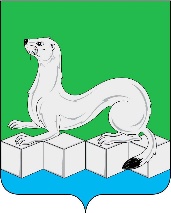 Контрольно-счетная палата Усольского муниципального районаИркутской области665479, Российская Федерация, Иркутская область, Усольский муниципальный район, Белореченское муниципальное образование, рп. Белореченский, здание 100тел./факс (839543) 3-60-86. Е-mail: kspus21@mail.ruОКПО 75182332, ОГРН 1213800025361 , ИНН 3801154463 КПП 380101001ПоказателиРешение Думы от 28.12.2021г.№222(перв.бюджет)Решение Думы от 22.02.2022г.№230(посл.изм.бюд.)СБРна 01.04.2022г.Отклонение в суммегр.4-гр.312345Доходы, в том числе:1557039,031561731,341605640,3443909,00Налоговые и неналоговые доходы, из них:401078,26401564,45401564,450,00-налоговые доходы390412,98390422,98390422,980,00-неналоговые доходы10665,2811141,4711141,470,00Безвозмездные поступления 1155960,771160166,891204075,8943909,00Расходы 1594248,141618935,991662844,9943909,00Дефицит (-) / Профицит (+)-37209,11-57204,65-57204,650,00% 9,2814,2514,250,00ПоказателиУтвержденные бюджетные назначения (с учетом изменений на 01 апреля)Утвержденные бюджетные назначения (с учетом изменений на 01 апреля)Исполнено за январь-мартИсполнено за январь-март% исп.к плануФакт 2022г.к факту 2021г.Показатели2021 год2022 год2021 год2022 год% исп.к плануФакт 2022г.к факту 2021г.123456=5/3*1007=5-4Доходы, в том числе:1406861,231605640,34294904,23433621,7627,01138717,53Налоговые и неналоговые доходы, из них:380433,62401564,4581916,71122886,1730,6040969,46налоговые доходы365992,34390422,9878005,80112831,5928,9034825,79неналоговые доходы14441,2811141,473910,9110054,5890,246143,67Безвозмездные поступления 1026427,621204075,89212987,52310735,5925,8197748,07Расходы 1451086,451662844,99272868,95339512,5420,4266643,59Дефицит (-) / Профицит (+)-44225,22-57204,6522035,2894109,22хх% 11,6214,25ххххНаименование доходаПлановые назначения 2022 годИсполнение за 1 кварталИсполнение за 1 кварталИсполнение за 1 кварталИсполнение за 1 кварталОтклонение 2022/2021Отклонение 2022/2021Наименование доходаПлановые назначения 2022 год2022 год2022 год2021 год2021 годсумма%Наименование доходаПлановые назначения 2022 годсумма% к прогнозусумма% испол.сумма%Всего доходов1605640,34433621,7627,01294904,2320,96138717,53147,04Налоговые и неналоговые доходы401564,45122886,1730,6081916,7121,5340969,46150,01налоговые доходы390422,98112831,5928,9078005,8021,3134825,79144,65неналоговые доходы11141,4710054,5890,243910,9127,086143,67увел.в 2,6 разБезвозмездные поступления 1204075,89310735,5925,81212987,5220,7597748,07145,89Наименование ГАБСКод главного администратора доходовИсполнено за 1 квартал 2022 годаУдельный вес доходов за 1 квартал 2022 год, (в %)1234Межрегиональное управление Росприроднадзора по Иркутской области и Байкальской природной территории0486793,551,57Ангаро-Байкальское территориальное управление Федерального агентства по рыболовству07617,310,00Управление Федерального казначейства по Иркутской области1001364,810,31Управление Федеральной службы по надзору в сфере защиты прав потребителей и благополучия человека по Иркутской области1410,000,00Главное управление Министерства РФ по делам гражданской обороны, чрезвычайным ситуациям и ликвидации последствий стихийных бедствий по Иркутской области1770,000,00Управление Федеральной налоговой службы по Иркутской области182111466,9225,71Главное управление Министерства внутренних дел РФ по Иркутской области1881,110,00Прокуратура Иркутской области Байкальская межрегиональная природоохранная прокуратура4150,000,00Министерство социального развития, опеки и попечительства Иркутской области8063,60,00Агентство по обеспечению деятельности мировых судей Иркутской области837-14,170,00Служба ветеринарии Иркутской области8400,000,00Министерство лесного комплекса Иркутской области843121,130,03Комитет по экономике и финансам 901311529,9071,84Администрация Усольского района 90228,740,01Комитет по образованию Усольского района 90330,290,01Дума Усольского района 9040,000,00Управление по социально-культурным вопросам 90525,500,01Управление по распоряжению муниципальным имуществом 9062253,070,52Контрольно-счетная палата 9070,000,00Итого Итого 433621,76100%Наименование доходаПлановые назначения доходов на 2022 год Исполнение за 1 квартал Исполнение за 1 квартал Исполнение за 1 квартал Исполнение за 1 квартал Исполнение за 1 квартал Отклонение2022/2021Отклонение2022/2021Наименование доходаПлановые назначения доходов на 2022 год 2022 год2022 год2022 год2021 год2021 годОтклонение2022/2021Отклонение2022/2021Наименование доходаПлановые назначения доходов на 2022 год Суммадоля, %% исполн.Суммадоля, %сумма%123456789Доходы всего 1605640,34433621,7627,01294904,23138717,53147,04Налоговые и неналоговые доходы401564,45122886,1728,3430,6081916,7127,7840969,46150,01Налоговые доходы, из них:390422,98112831,5991,8228,9078005,8095,2334825,79144,65Налог на доходы физических лиц343456,0074703,5160,7921,7562887,2876,7711,816,23118,79Акцизы по подакцизным товарам (продукции), производимым на территории РФ5291,981364,811,1125,79928,651,13436,16146,97Налоги на совокупный доход41510,0036682,3929,8588,3714178,5317,3122503,86увел.в 2,6 раз- налог, взимаемый в связи с применением упрощенной системы налогообложения17500,004254,793,4624,312593,633,171661,16164,05- единый налог на вмененный доход для отдельных видов деятельности10,004,880,0048,802060,272,52-2055,390,24- единый сельскохозяйственный налог19000,0030224,1724,60159,079442,5211,5320781,65увел.в 3,2 раза- налог, взимаемый в связи с применением патентной системы налогообложения5000,002198,551,7943,9782,120,102116,43увел.в 26,8 разГосударственная пошлина165,0080,880,0749,0211,340,0169,54увел.в 7,1 разЗадолженность и перерасчеты по отмененным налогам, сборам и иным платежам0,000,000,000,000,000,000,000,00Неналоговые доходы, из них:11141,4710054,588,1890,243910,904,776143,68увел.в 2,6 разДоходы от использования имущества, находящегося в гос. и мун. собственности4608,682213,321,8048,031202,111,471011,21увел.в 1,8 разПлатежи при пользовании природными ресурсами5422,806793,555,53125,28798,830,985994,72увел.в 8,5 разДоходы от оказания платных услуг (работ) и компенсации затрат государства67,57103,350,08152,9575,890,0927,46136,18Доходы от продажи материальных и нематериальных активов861,12819,290,6795,141449,361,77-630,0756,53Штрафы, санкции, возмещение ущерба176,30129,130,1173,24379,530,46-250,4034,02Прочие неналоговые доходы5,00-4,060,00-81,205,180,01-9,24-78,38Наименование доходаПлановые назначения доходов на 2022 годИсполнение за 1 квартал Исполнение за 1 квартал Исполнение за 1 квартал Исполнение за 1 квартал Исполнение за 1 квартал Отклонение2022/2021Отклонение2022/2021Наименование доходаПлановые назначения доходов на 2022 год2022 год2022 год2022 год2021 год2021 годОтклонение2022/2021Отклонение2022/2021Наименование доходаПлановые назначения доходов на 2022 годсуммадоля %% исп.суммадоля, %сумма%Доходы всего 1605640,34433621,7627,01294904,23138717,53145,0Безвозмездные поступления1204075,89310735,5925,81212987,5297748,07145,9Безвозмездные поступления от других бюджетов бюджетной системы 1204568,42311198,4125,83211029,59100168,82147,5дотации0,000,000,000,002642,831,24-2642,830,00субсидии220553,5431920,0910,2714,4744423,7920,86-12503,7071,8субвенции937672,60270894,1987,1828,89162634,2776,36108259,92166,6иные межбюджетные трансферты46342,298384,132,7018,091328,690,627055,44увел.в 6,3 разпрочие безвозмездные поступления0,000,000,000,002373,001,11-2373,000,00доходы бюджетов муниципальных районов от возврата организациями остатков субсидий прошлых лет0,0029,720,010,000,000,0029,720,00возврат остатков субсидий, субвенций и иных межбюджетных трансфертов, имеющих целевое назначение-492,54-492,54-0,16100-415,07-0,19-77,47118,7Наименование показателяИсполнено за 1 кв. 2021г.Пер.план на 2022г. Уточн. план на01.04.2022г.(ф.0503117)Испол.за 1 кв. 2022г.Исполнение за 1 кв. 2022 годаИсполнение за 1 кв. 2022 годаИсполнение за 1 кв. 2022 годаИсполнение за 1 кв. 2022 годаНаименование показателяИсполнено за 1 кв. 2021г.Пер.план на 2022г. Уточн. план на01.04.2022г.(ф.0503117)Испол.за 1 кв. 2022г.к показателям 1 кв.2021г.к показателям 1 кв.2021г.к уточн.плану на 01.04.2022г.к уточн.плану на 01.04.2022г.Наименование показателяИсполнено за 1 кв. 2021г.Пер.план на 2022г. Уточн. план на01.04.2022г.(ф.0503117)Испол.за 1 кв. 2022г.Суммагр.5-гр.2%Суммагр.4-гр.5%123456789Расходы бюджета, всего272868,951594248,141662844,99339512,5466643,59124,421323332,4520,42Общегосударственные вопросы25968,84175600,99176082,8328186,272217,43108,54147896,5616,01Национальная безопасность и правоохранительная деятельность0,000,000,000,000,000,000,000,00Национальная экономика419,7020532,6522993,3457,56-362,1413,7122935,780,25Жилищно-коммунальное хозяйство460,848271,4018076,401251,79790,95271,6316824,616,92Охрана окружающей среды0,003942,403942,400,000,000,003942,400,00Образование202905,731143417,801195316,61251263,1848357,45123,83944053,4321,02Культура, кинематография7657,7745655,6645681,838462,35804,58110,5137219,4818,52Социальная политика14630,3954674,2058230,9414640,9910,60100,0743589,9525,14Физическая культура и спорт357,582085,142144,64363,015,43101,521781,6316,93Средства массовой информации47,00300,00300,0042,30-4,790,00257,7014,10Обслуживание государственного и муниципального долга0,000,000,000,000,000,000,000,00Межбюджетные трансферты общего характера бюджетам бюджетной системы российской федерации20421,10139767,90140076,0035245,0014823,90172,59104831,0025,16Наименование КВРУтвер.СБР с измен. на отчетную датуИсполнено за 1 квартал 2022 года Исполнено за 1 квартал 2022 года Исполнено за 1 квартал 2022 года Исполнено за 1 квартал 2021 годаИсполнено за 1 квартал 2021 годаОткл.2022/2021%Наименование КВРУтвер.СБР с измен. на отчетную датусумма% к СБР долясуммадоляОткл.2022/2021%Расходы бюджета - всего1662844,9339512,5420,42100272868,95100124,42Расходы на выплаты персоналу в целях обеспечения выполнения функций государственными (муниципальными) органами, казенными учреждениями, органами управления государственными внебюджетными фондами (100)161810,4727750,5717,158,1725193,269,23110,15Закупка товаров, работ и услуг для государственных (муниципальных) нужд (200)96392,903146,913,260,933702,101,3685,00Социальное обеспечение и иные выплаты населению (300)38360,8412173,3531,733,599782,153,58124,44Капитальные вложения в объекты государственной (муниципальной) собственности (400)16796,40750,994,470,220,000,00-Межбюджетные трансферты (500)140076,0035245,0025,1610,3820421,107,48172,59Предоставление субсидий бюджетным, автономным учреждениям и иным некоммерческим организациям (600)1198443,6260212,0021,7176,64213696,7078,31121,77Иные бюджетные ассигнования (800)10964,83233,762,130,0773,730,03317,05Наименование ГРБСУтвер.СБР с измен. на отчетную датуИсполнено за 1 квартал 2022 года Исполнено за 1 квартал 2022 года Исполнено за 1 квартал 2022 года Исполнено за 1 квартал 2021 годаИсполнено за 1 квартал 2021 годаОткл.2022/2021%Наименование ГРБСУтвер.СБР с измен. на отчетную датусумма% к СБР долясуммадоляОткл.2022/2021%Расходы бюджета - всего1662844,9339512,5420,42100272868,95100124,42Комитет по экономике и финансам 175730,2640190,6022,8711,8424593,979,01163,42Администрация 259010,8030625,8311,829,0231926,5611,7095,93Комитет по образованию 1096888,3241980,5422,0671,27197281,3372,30122,66Дума Усольского района 4887,19911,0518,640,271535,220,5659,34Управление  по соц.культурным вопросам 120189,0324738,2420,587,2917531,876,43141,10Контрольно-счетная палата 6139,401066,2817,370,310,000,000,00№ п/пНаименование муниципальной программыУтвержденный план на 2022 годИсполнено за 1 квартал 2022 года% исполнения123451МП «Развитие системы образования Усольского района»980 523,88206 122,1321,022МП «Развитие сферы культуры Усольского района»111 076,0519 563,6617,613МП «Молодежь Усольского района»5 210,744 761,3691,384МП «Комплексное развитие сельских территорий Усольского района»37 240,781 050,992,825МП «Обеспечение безопасности населения Усольского района»4 231,8050,251,196МП «Профилактика правонарушений, преступлений и общественной безопасности в Усольском районе»926,510,000,007МП «Гражданская активность»2 292,80120,385,258МП «Развитие экономического потенциала и создание условий благоприятного инвестиционного климата»4 768,33281,835,919МП «Развитие физической культуры и массового спорта»1 774,58334,8518,8710МП «Развитие туризма»361,5019,605,4211МП «Содержание и функционирование органов местного самоуправления»334 985,3970 384,1521,0112МП «Развитие инфраструктуры и обеспечение комплексных мер противодействия чрезвычайным ситуациям в образовательных учреждениях»155 631,6032 556,8720,92Всего программных расходовВсего программных расходов1 639 023,96335 246,07211,40№Наименование муниципальных программИсполнено за 1 квартал 2022 годаИсполнено за 1 квартал 2022 годаИсполнено за 1 квартал 2021 годаИсполнено за 1 квартал 2021 года№Наименование муниципальных программсумма%сумма%Исполнение расходов не осуществлялосьИсполнение расходов не осуществлялосьИсполнение расходов не осуществлялосьИсполнение расходов не осуществлялосьИсполнение расходов не осуществлялосьИсполнение расходов не осуществлялось1МП «Профилактика правонарушений, преступлений и общественной безопасности в Усольском районе»001,990,35Исполнено расходов на уровне 0,1%-10%Исполнено расходов на уровне 0,1%-10%Исполнено расходов на уровне 0,1%-10%Исполнено расходов на уровне 0,1%-10%Исполнено расходов на уровне 0,1%-10%Исполнено расходов на уровне 0,1%-10%1МП «Обеспечение безопасности населения Усольского района»50,251,1938,511,422МП «Комплексное развитие сельских территорий Усольского района»1050,992,82343,730,763МП «Гражданская активность»120,385,25100,554МП «Развитие туризма»19,605,4231,137,745МП «Развитие экономического потенциала и создание условий благоприятного инвестиционного климата»281,835,91218,345,26Исполнено расходов на уровне 10,1%-20%Исполнено расходов на уровне 10,1%-20%Исполнено расходов на уровне 10,1%-20%Исполнено расходов на уровне 10,1%-20%Исполнено расходов на уровне 10,1%-20%Исполнено расходов на уровне 10,1%-20%1МП «Развитие сферы культуры Усольского района»19563,6617,6117296,617,072МП «Развитие физической культуры и массового спорта»334,8518,8731,137,74Исполнено расходов на уровне 20,1 %-25%Исполнено расходов на уровне 20,1 %-25%Исполнено расходов на уровне 20,1 %-25%Исполнено расходов на уровне 20,1 %-25%Исполнено расходов на уровне 20,1 %-25%Исполнено расходов на уровне 20,1 %-25%1МП «Развитие инфраструктуры и обеспечение комплексных мер противодействия чрезвычайным ситуациям в образовательных учреждениях»32556,8720,9224471,7914,002МП «Содержание и функционирование органов местного самоуправления»70384,1521,0153697,8219,103МП «Развитие системы образования Усольского района»206122,1321,02169190,1220,68Исполнено расходов на уровне более 25%Исполнено расходов на уровне более 25%Исполнено расходов на уровне более 25%Исполнено расходов на уровне более 25%Исполнено расходов на уровне более 25%Исполнено расходов на уровне более 25%1МП «Молодежь Усольского района»4761,3691,382828,6086,25Наименование муниципальной программы БА в паспорте программы (актуальная редакция на 01.04.2022г.)№ постан.дата постан.Объем бюджетных ассигнований, предусмотренный в бюджете на 2022 годОткл.123455МП «Развитие системы образования Усольского района»980 523,8810228.02.2022980 523,880,00МП «Развитие сферы культуры Усольского района»111 076,019724.02.2022111076,010,00МП «Молодежь Усольского района»5 210,7410428.02.20225 210,740,00МП «Комплексное развитие сельских территорий Усольского района»37 240,7810628.02.202237 240,780,00МП «Обеспечение безопасности населения Усольского района»4 127,40412.01.20224 127,400,00МП «Профилактика правонарушений, преступлений и общественной безопасности в Усольском районе»926,5177430.12.2022926,510,00МП «Гражданская активность»2 292,8011503.03.20222 292,800,00МП «Развитие экономического потенциала и создание условий благоприятного инвестиционного климата»4 872,73814.01.20224 872,730,00МП «Развитие физической культуры и массового спорта»1 774,5810528.02.20221 774,580,00МП «Развитие туризма»361,510328.02.2022361,50,00МП «Содержание и функционирование органов местного самоуправления»334 985,3911905.03.2022334985,390,00МП «Развитие инфраструктуры и обеспечение комплексных мер противодействия чрезвычайным ситуациям в образовательных учреждениях»111 722,6110028.02.2022111722,610,00Всего программных расходов1 595 114,931 595 114,930,00Наименованиенепрограммных расходовБюджетные ассигнованияна 2022 годИсполнено за 1 квартал 2022 года% испол.Не исполнено12345Всего, в том числе за счет:23821,054266,4817,9119554,57ФБ, в том числе:----ОБ, в том числе:1642,00216,0013,151426,00Субвенции на осуществление областных государственных полномочий по определению персонального состава и обеспечению деятельности административных комиссий1641,30216,0013,161425,30Субвенции на осуществление областного государственного полномочия по определению перечня должностных лиц органов местного самоуправления, уполномоченных составлять протоколы об административных правонарушениях, предусмотренных отдельными законами Иркутской области об административной ответственности0,700,000,000,70МБ, в том числе:22179,054050,484,7518128,57Внепрограммные мероприятия10950,231948,4217,799001,81Кредиторская задолженность за 2021 год2039,452039,45100,000,00Проведение муниципальных выборов8903,000,000,008903,00Оплата по исполнительным документам10,0010,000,000,00Представительские расходы276,3752,6119,04223,76